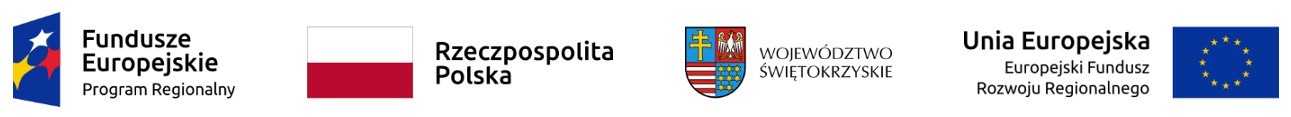 Dodatek nr 4 do SIWZZnak sprawy: ZP-1556-2019UMOWA NR …zawarta w dniu ..................................... 2019 r. w Chęcinach, pomiędzy: Wojewódzkim Szpitalem Specjalistycznym im. św. Rafała w Czerwonej Górze, ul. Czerwona Góra 10, 26-060 Chęciny wpisanym do rejestru prowadzonego przez Sąd Rejonowy w Kielcach Wydział X Gospodarczy Rejestrowy pod numerem 0000009315, NIP 959-128-99-64, Regon 000296213 zwanym dalej „Zamawiającym” reprezentowanym przez:...................................................a....................................... z siedzibą w ...................................., ul. ...................., wpisanym do rejestru prowadzonego przez Sąd Rejonowy w ..............., .... Wydział Gospodarczy Krajowego Rejestru Sądowego pod numerem ..................., NIP..............................., Regon ................................ zwanym dalej „Wykonawcą” reprezentowaną/ym przez:....................................................zwanymi dalej łącznie „Stronami”.Niniejsza umowa została zawarta w wyniku przeprowadzonego postępowania o udzielenie zamówienia publicznego w trybie przetargu nieograniczonego na podstawie ustawy z dnia 29 stycznia 2004 r. Prawo zamówień publicznych (Dz. U. z 2019r. poz. 1843), na „modernizację pomieszczeń serwerowni w Wojewódzkiego Szpitala Specjalistycznego im. Św. Rafała w Czerwonej Górze w formule zaprojektuj i wybuduj”.§ 1 PRZEDMIOT UMOWYZamawiający zleca, a Wykonawca przyjmuje do realizacji przedmiot umowy w formule „zaprojektuj i wybuduj” polegający na opracowaniu dokumentacji projektowej i na jej podstawie wykonanie robót budowlanych polegających na wykonaniu prac modernizacyjnych pomieszczenia serwerowni (dalej zwanych „robotami” lub „zadaniem inwestycyjnym) w ramach projektu pn.„Informatyzacja Placówek Medycznych Województwa Świętokrzyskiego” (InPlaMed WŚ) realizowanego w ramach RPOWŚ na lata 2014-2020. Wykonawca winien zrealizować zadanie inwestycyjne zgodnie z wymaganiami określonymi przez Zamawiającego i zasadami wiedzy technicznej oraz z punktu widzenia celu, któremu służy przedmiot umowy, na warunkach określonych w ofercie z dnia ….…………… oraz w Szczegółowym opisie przedmiotu zamówienia - Program funkcjonalno-użytkowy (PFU), zwanym dalej w skrócie SOPZ.Przedmiot umowy obejmuje:wykonanie projektów wykonawczych modernizacji pomieszczenia serwerowni,wykonania specyfikacji technicznych wykonania i odbioru robót,wymianę drzwi wejściowych do serwerowni, dostawę wraz z montażem 2 sztuk urządzeń klimatyzacyjnych i wentylacyjnych,dostawę wraz z montażem systemu p.poż. pomieszczenia serwerowni,dostawę wraz z montażem systemu Kontroli Dostępu (KD), Systemu Sygnalizacji Włamania i Napadu (SSWiN) oraz monitoringu parametrów środowiskowych serwerowni,dostawę wraz z montażem systemu monitoringu wizyjnego (CCTV) serwerowni, wykonanie prac związanych z rozdzielnią prądu w serwerowni,wykonanie instalacji okablowania strukturalnego (1 x GPD w pom. projektowanej serwerowni wraz z okablowaniem światłowodowym – połączenie jej z pomieszczeniem aktualnej serwerowni),wykonanie rozdzielni elektrycznej w pomieszczeniu projektowanej serwerowni i podłączenie jej do głównej rozdzielni szpitala,dostawę wraz z montażem szaf RACK,przystosowanie istniejącej instalacji zasilającej w pomieszczeniu serwerowni do podłączenia zasilacza UPS 10kVA 3 fazowego i dostarczonych systemów i urządzeń,wykonanie sieci teletechnicznej – sieć światłowodowa łącząca pomieszczenie projektowanej Serwerowni z istniejącą, dedykowana instalacja elektryczna wraz z dedykowanymi tablicami elektrycznymi,zaprojektowania i wykonania prac instalacyjno- remontowych, wykonanie prac remontowych, adaptacyjnych i instalacyjnych zgodnie z uprzednio wykonaną i zatwierdzoną przez Zamawiającego Dokumentacją Projektową CPD oraz Sieci Teleinformatycznej,opracowania dokumentacji technicznej dla wykonanych instalacji,zaprojektowania i wykonania prac związanych z budową pośrednich punktów dystrybucyjnych (PD) wraz z połączeniem ich do istniejącej sieci LAN,dostawy, instalacji i konfiguracji systemu sieci bezprzewodowej WiFi,wykonania prac związanych z przeniesieniem serwerów i ponownym ich uruchomieniem,  Uruchomienie i sprawdzenie instalacji systemu CCTV, systemu kontroli dostępu, systemu SAP+SUG, SSWiN.W celu uniknięcia wątpliwości przyjmuje się, że jeżeli Strony nie zdefiniowały danego działania niezbędnego do prawidłowej realizacji umowy, jako obowiązku Zamawiającego, Stroną zobowiązaną do wykonania takiego działania jest Wykonawca. Integralną częścią umowy są Specyfikacja Istotnych Warunków Zamówienia (SIWZ) wraz z załącznikami i dodatkami do SIWZ oraz oferta Wykonawcy wraz z załącznikami.§ 2 TERMIN REALIZACJI ZAMÓWIENIATermin wykonywania przedmiotu umowy wynosi 120 dni tj. od dnia ..... do dnia...... W terminie wskazanym w ust. 1 powyżej Wykonawca zrealizuje:wykonanie dokumentacji projektowej na roboty – w terminie 30 dni od dnia zawarcia umowy.wykonywania robót budowlanych – w terminie 90 dni od dnia odbioru zaakceptowanej przez Zamawiającego dokumentacji projektowej.Za datę zakończenia wykonywania przedmiotu umowy jest data podpisania protokołu odbioru końcowego bezusterkowego z wykonania zadania inwestycyjnego.§ 3 OBOWIĄZKI ZAMAWIAJĄCEGODo obowiązków Zamawiającego należy: uzgodnienie dokumentacji projektowej i STWiOR w zakresie doboru materiałów i zgodności z SOPZ – w terminie 5 dni roboczych od dnia jej otrzymania od Wykonawcy; zatwierdzenie wykonanej zgodnie z umową dokumentacji projektowej i STWiOR – w terminie 5 dni roboczych od dnia jej otrzymania; protokolarne przekazanie Wykonawcy terenu budowy przy udziale wyznaczonego przedstawiciela Zamawiającego - w terminie 2 dni roboczych od daty pisemnego poinformowania Zamawiającego o złożeniu zawiadomienia o terminie rozpoczęcia robót budowlanych; dokonanie odbioru wykonanych robót budowlanych na zasadach określonych w § 10 niniejszej umowy; terminowa zapłata za wykonany przedmiot umowy,zapewnienie mediów koniecznych do realizacji robót budowlanych.Zamawiający wskaże Wykonawcy punkt poboru energii elektrycznej i wody na terenie prac, stosownie do rodzaju wykonywanych robót. Koszty będą ustalane na podstawie zużycia wskazanego przez zainstalowane urządzenia pomiarowe lub ryczałtowo wg cen mediów obowiązujących w czasie dostawy. Kosztami za w/w media łącznie z ilością odprowadzonych ścieków równoważną ilości zużytej wody obciążany będzie Wykonawca. W przypadku ogrzewania budynku podczas prac budowlanych kosztami za ogrzewanie obciążany będzie Wykonawca zgodnie z procentowym podziałem kosztów ogrzewania budynków Zamawiającego.§ 4 OBOWIĄZKI WYKONAWCYWykonawca zobowiązuje się do:opracowania i przedstawienie do akceptacji przez Zamawiającego harmonogramu prac;przedłożenia Zamawiającemu dokumentacji projektowej i STWiOR celem dokonania uzgodnień w zakresie doboru materiałów i zgodności z SOPZ. Zamawiający w terminie określonym w §3 ust. 1 pkt 1) zaakceptuje proponowane rozwiązania lub przekaże swoje uwagi. Udzielenie wyjaśnień, uzupełnień do dokumentacji projektowej musi nastąpić w terminie do 5 dni od zgłoszenia uwag przez Zamawiającego. Wymagana jest pisemna forma niniejszych uzgodnień. Dalsza realizacja przedmiotu umowy możliwa będzie po uzyskaniu przez Wykonawcę pisemnej aprobaty Zamawiającego; stawiania się na obiekcie na wezwanie Zamawiającego, przy czym wezwanie lub zawiadomienie powinno być przesłane (fax/e-mail) min. na 2 dni robocze przed terminem spotkania. W przypadku niewywiązania się z powyższego obowiązku Zamawiający, wynikłe z tego tytułu straty, pokryje z zatrzymanego zabezpieczenia należytego wykonania umowy, o którym mowa w § 12;wykonania dokumentacji projektowej i STWIOR zgodnie z postanowieniami niniejszej umowy i obowiązującymi przepisami; przedłożenia Zamawiającemu do zatwierdzenia wykonanej dokumentacji projektowej i STWiOR – po 2 egz. dla Zamawiającego; usuwania wad dokumentacji projektowej w trakcie wykonywania robót oraz w okresie gwarancji i rękojmi; opracowania i przedstawienia do pisemnej akceptacji Zamawiającemu Planu Bezpieczeństwa i Ochrony Zdrowia (Bioz), w terminie 7 dni licząc od daty podpisania umowyprzejęcia terenu budowy od Zamawiającego; zapewnienia właściwej organizacji robót; zapewnienia bezpieczeństwa dla znajdujących się w obrębie robót ludzi i mienia; zabezpieczenia terenu budowy, w tym zabezpieczenia terenu przed dostępem do niego osób trzecich; wykonania robót budowlanych zgodnie ze złożoną ofertą i wymaganiami określonymi przez Zamawiającego w SOPZ; wykonania robót budowlanych z materiałów i urządzeń odpowiadających wymaganiom określonym w PFU oraz w art. 10 ustawy dnia 7 lipca 1994 r. Prawo budowlane (tekst jednolity Dz. U. z 2019 poz. 1186) i ustawy z dnia 16 kwietnia 2004 r. o wyrobach budowlanych (Dz. U. z 2019 r. poz. 266 z późniejszymi zmianami), okazania, na każde żądanie Zamawiającego lub inspektora nadzoru inwestorskiego, dokumentów, z których wynika wprowadzenie do obrotu wyrobów budowlanych dla każdego używanego na budowie wyrobu; utylizacji odpadów, materiałów budowlanych pochodzących z wykonania robót, łącznie z ponoszeniem kosztów utylizacji; zapewnienia na własny koszt transportu odpadów do miejsc ich wykorzystania lub jako wytwarzający odpady – do przestrzegania przepisów prawnych wynikających z następujących ustaw: ustawy z dnia 27.04.2001 r. Prawo ochrony środowiska (tekst jednolity Dz. U. z 2019 r., poz. 1396), ustawy z dnia 14 grudnia 2012 r. o odpadach (Dz. U. z 2019 r. poz. 701), Powołane przepisy prawne Wykonawca zobowiązuje się stosować z uwzględnieniem ewentualnych zmian stanu prawnego w tym zakresie; Ponoszenie pełnej odpowiedzialności za stan i przestrzeganie przepisów bhp, ochronę ppoż. i dozór mienia na terenie robót, jak i za wszelkie szkody powstałe w trakcie trwania robót na terenie przejętym od Zamawiającego lub mających związek z prowadzonymi robotami; terminowego wykonanie i przekazania do odbioru i eksploatacji przedmiotu umowy oraz złożenia oświadczenia, że roboty ukończone przez niego są całkowicie zgodne z umową i odpowiadają potrzebom, dla których są przewidziane według umowy; ponoszenia pełnej odpowiedzialności za bezpieczeństwo wszelkich działań prowadzonych na terenie robót i poza nim, a związanych z wykonaniem przedmiotu umowy; ponoszenia pełnej odpowiedzialności za szkody oraz następstwa nieszczęśliwych wypadków pracowników i osób trzecich, powstałe w związku z prowadzonymi robotami; ponoszenia całkowitej odpowiedzialności za szkody wyrządzone w związku z niniejszą umową powstałe na skutek jego działania lub zaniechania, zabezpieczenia instalacji i urządzeń na terenie robót i w jej bezpośrednim otoczeniu, przed ich zniszczeniem lub uszkodzeniem w trakcie wykonywania robót; dbanie o porządek na terenie robót oraz utrzymywanie terenu robót w należytym stanie i porządku oraz w stanie wolnym od przeszkód komunikacyjnych; uporządkowania terenu budowy po zakończeniu robót, zaplecza budowy, jak również terenów sąsiadujących zajętych lub użytkowanych przez Wykonawcę, w tym dokonania na własny koszt renowacji zniszczonych lub uszkodzonych w wyniku prowadzonych prac, instalacji lub urządzeń; kompletowania w trakcie realizacji robót wszelkiej dokumentacji zgodnie z przepisami Prawa budowlanego oraz przygotowanie do odbioru końcowego kompletu dokumentów niezbędnych przy odbiorze; wykonania dokumentacji powykonawczej oraz jeśli będzie wymagane uzyskanie w imieniu Zamawiającego ostatecznej decyzji pozwolenia na użytkowanie; usunięcia wszelkich wad stwierdzonych przez nadzór inwestorski w trakcie trwania robót w terminie wyznaczonym przez Zamawiającego,ponoszenia wyłącznej odpowiedzialności za wszelkie szkody będące następstwem niewykonania lub nienależytego wykonania przedmiotu umowy, które to szkody Wykonawca zobowiązuje się pokryć w pełnej wysokości; posiadania ubezpieczenia odpowiedzialności cywilnej w ramach prowadzonej działalności gospodarczej w zakresie realizowanym niniejszą umową przez okres nie krótszy niż od daty zawarcia niniejszej umowy do daty odbioru końcowego przedmiotu umowy. Na każde żądanie Zamawiającego, Wykonawca jest obowiązany okazać aktualną opłaconą polisę ubezpieczeniową lub inny dokument potwierdzający posiadanie aktualnego ubezpieczenia. Ubezpieczenie winno obejmować pełen zakres od odpowiedzialności cywilnej z tytułu prowadzonej działalności oraz wobec powierzonego mienia osób trzecich (ruchomości, nieruchomości) od zniszczenia wszelkiej własności spowodowanego działaniem, zaniechaniem lub niedopatrzeniem Wykonawcy – polisa OC lub polisy ubezpieczeniowe na łączną sumę ubezpieczenia obejmującą ww. odpowiedzialność Wykonawcy nie mniejsze niż 400 000,00 złotych. W okresie wykonywania robót budowlanych Wykonawca jest zobowiązany do zachowania ciągłości ubezpieczenia; Przedłożenie Zamawiającemu kopii ww. polisy OC najpóźniej w dniu zawarcia umowy; niezwłocznego informowania Zamawiającego (inspektora nadzoru inwestorskiego) o problemach technicznych lub okolicznościach, które mogą wpłynąć na jakość robót lub termin zakończenia robót;informowania Zamawiającego o wszelkich wyłączeniach z minimum 72 godzinnym wyprzedzeniem; Wykonanie i przekazanie Zamawiającemu dokumentacji powykonawczej w następującej formie i liczbie:w formie papierowej, spakowaną w sposób gwarantujący jej dekompletację np. wpiętą do segregatorów, z załączonym szczegółowym spisem dokumentów (nazwa dokumentu, przez kogo wydany, data wydania) oraz czytelnie opisanymi grzbietami (nazwa inwestycji, branża, nr tomu np. 1 tom z 3 tomów, rok) - 2 egzemplarze;w formie elektronicznej, uporządkowanej i zgodnej z formą papierową, zgraną na nośnik CD lub DVD w formacie *.pdf, dwg., ath., xml. - 2 kopie.Wykonawca ponosi wszelkie koszty związane z zorganizowaniem placu budowy i opracowaniem dokumentacji powykonawczej.udziału w przeglądach gwarancyjnych.Wykonawca zobowiązany jest zapewnić do realizacji niniejszej umowy osoby posiadające, stosowne do wykonania przedmiotu umowy, kwalifikacje zawodowe i uprawnienia budowlane, co do podwykonawcy także.Wykonawca zobowiązuje się do wykonania i wydania przedmiotu umowy w stanie kompletnym wg danych określonych w SOPZ oraz z punktu widzenia celu, któremu służy przedmiot umowy. Kierownik budowy działać będzie w granicach umocowania określonego w ustawie Prawo budowlane w zakresie wymaganym przepisami wynikającymi z tej ustawy.§ 5 DOKUMENTACJA PROJEKTOWA I SPECYFIKACJA TECHNICZNA WYKONANIA I ODBIORU ROBÓTDokumentacja projektowa i STWiOR winny być wykonane w sposób kompletny z punktu widzenia celu, któremu mają służyć. Dokumentacja projektowa i STWIOR winny umożliwiać: uzyskanie wymaganych przepisami prawa decyzji administracyjnych i pozwoleń (w razie istnienia takiego wymogu ze strony przepisów prawa); określenie parametrów jakościowych i ilościowych wykonywanych robót budowlanych będących podstawowymi kryteriami odbioru robót budowlanych; prawidłowe zrealizowanie na jej podstawie robót budowlanych. Przed przekazaniem Zamawiającemu dokumentacja winna zostać uzgodniona i zatwierdzona przez Zamawiającego. Zakres rzeczowy, forma dokumentacji projektowej i wymagania stawiane przez Zamawiającego dokumentacji projektowej zostały określone w SOPZ stanowiącym integralną część umowy. Po zatwierdzeniu przez Zamawiającego, Wykonawca przekaże po 2 egzemplarze dokumentacji projektowej i STWiOR w wersji papierowej i elektronicznej.§ 6 PRAWA AUTORSKIEStrony zgodnie przyjmują, że z chwilą wykonania przedmiotu umowy (protokół odbioru dokumentacji), o którym mowa w § 2 ust. 2 lit. a) niniejszej umowy, na Zamawiającego przechodzą w całości i bez odrębnego wynagrodzenia autorskie prawa majątkowe do poszczególnych dokumentacji projektowych (utworów) wraz z prawem do wykonywania zależnych praw autorskich.Przeniesienie autorskich praw majątkowych następuje wraz z przeniesieniem własności egzemplarzy dokumentacji projektowej i STWiOR w formach i ilości określonych w § 5 ust. 5 niniejszej umowy. Przeniesienie autorskich praw majątkowych oznacza prawo Zamawiającego do rozporządzania, używania i wykorzystania dokumentacji projektowej i STWiOR we własnym zakresie w nieokreślonym terminie, na terenie kraju na następujących polach eksploatacji: utrwalanie i zwielokrotnianie egzemplarzy utworu we wszystkich formach i nośnikach; wprowadzanie utworu we wszystkich formach i nośnikach do pamięci komputera; upowszechnianie, w tym wystawianie i udostępnianie w każdej formie i nośniku, np.: w celach promocyjnych i informacyjnych, jako element wniosku o pozwolenie na budowę lub zgłoszenia wykonania robót budowlanych; użyczanie oryginału albo egzemplarzy utworu w celu informacyjnym lub promocyjnym lub ze względu na inne potrzeby Zamawiającego; dokonywanie zmian przyjętych rozwiązań projektowych. Wykonawcy nie przysługuje odrębne wynagrodzenie za korzystanie z utworu na każdym odrębnym polu eksploatacji, spośród wymienionych w ust. 3 powyżej. Wykonawca upoważnia Zamawiającego do udzielania zezwoleń na wykonywanie praw autorskich do twórczych przeróbek utworu. Wykonawca ponosi wyłączną odpowiedzialność za wszelkie roszczenia osób trzecich z tytułu naruszenia przez niego cudzych praw autorskich w związku z realizacją przedmiotu niniejszej umowy lub jego części. Wykonawca upoważnia Zamawiającego do wykonywania jego autorskich praw osobistych w zakresie nadzoru autorskiego, w tym przez innych zaangażowanych przez Zamawiającego projektantów posiadających wymagane przepisami prawa uprawnienia budowlane. § 7 PRZEKAZYWANIE I ZATWIERDZENIE DOKUMENTACJI PROJEKTOWEJ I STWIORZatwierdzeniu przez Zamawiającego podlega kompletna dokumentacja projektowa i STWiOR. Przekazanie dokumentacji projektowej i STWiOR nastąpi w siedzibie Zamawiającego. Fakt dokonania zatwierdzenia dokumentacji projektowej i STWiOR, Strony potwierdzają każdorazowo poprzez podpisanie protokołu. Prawo do zatwierdzenia dokumentacji po stronie Zamawiającego mają wyznaczone przez Zamawiającego osoby, na podstawie udzielonego pełnomocnictwa. Protokół powinien zostać podpisany w ciągu 3 dni roboczych od dnia doręczenia odpowiednio dokumentacji projektowej i STWiOR. W razie odmowy przez Zamawiającego zatwierdzenia opracowań, ich zwrot z pisemnym podaniem przyczyn nieprzyjęcia dokumentacji projektowej i STWiOR powinien nastąpić w terminie 2 dni roboczych. Do przygotowanego przez Wykonawcę protokołu zatwierdzenia dokumentacji projektowej i STWiOR, Wykonawca załącza pisemne oświadczenie, że prace projektowe zostały wykonane zgodnie z umową, obowiązującymi przepisami oraz normami i że zostały wydane Zamawiającemu w stanie kompletnym z punktu widzenia celu, któremu mają służyć. Zamawiający nie jest zobowiązany do sprawdzenia jakości przekazywanej dokumentacji, jednakże winien powiadomić Wykonawcę o wszelkich zauważonych jej wadach, w terminie 5 dni od daty ich ujawnienia. Zamawiający zastrzega sobie prawo do powołania w każdym czasie obowiązywania niniejszej umowy zespołu sprawdzającego, który oceni jakość przekazanej przez Wykonawcę dokumentacji projektowej i STWiOR. Skorzystanie Zamawiającego z uprawnień wynikających z postanowień ust. 9, nie zwalnia Wykonawcy od odpowiedzialności za nienależyte wykonanie niniejszej umowy. § 8 PRZEKAZANIE TERENU BUDOWYZamawiający dokonuje przekazania Wykonawcy terenu budowy protokolarnie przy udziale inspektora nadzoru inwestorskiego lub wyznaczonego przedstawiciela Zamawiającego. Warunkiem do przekazania terenu budowy jest wcześniejsze zatwierdzenie przez Zamawiającego dokumentacji projektowej i STWiOR.Przekazanie terenu budowy przez Zamawiającego nastąpi - w terminie 2 dni roboczych od daty pisemnego poinformowania Zamawiającego o złożeniu zawiadomienia o terminie rozpoczęcia robót budowlanych. § 9 ROBOTY BUDOWLANEWykonawca przystąpi do wykonywania robót budowlanych po przekazaniu przez Zamawiającego terenu budowy. Realizacja robót budowlanych polega na modernizacji pomieszczenia serwerowni zgodnie z dokumentacją projektową i STWiOR. Wszystkie wyroby (urządzenia, materiały), które zostaną użyte do wykonania robót budowlanych winny posiadać niezbędne dokumenty dopuszczające je do obrotu zgodnie z art. 10 ustawy z dnia 7 lipca 1994 r. Prawo budowlane oraz przepisami ustawy z dnia 16 kwietnia 2004 r. o wyrobach budowlanych oraz rozporządzeń wykonawczych do ww. ustawy. Wszystkie niezbędne elementy robót budowlanych powinny być wykonane w standardzie i zgodnie z obowiązującymi normami. Roboty wykonywane przez Wykonawcę podlegają kontroli jakości przez inspektora nadzoru inwestorskiego oraz bezpośrednio przez Zamawiającego. W przypadku braku unormowanych wymagań w dokumentach umownych roboty wykonywane przez Wykonawcę winny spełniać wymagania wynikające ze sztuki budowlanej. W przedmiotowej umowie przyjmuje się, że przez termin sztuka budowlana należy rozumieć wykonanie inwestycji zgodnie z wszelkimi normami prawnymi i technicznymi mającymi zastosowanie w budownictwie przy dochowaniu należytej staranności oraz wg najlepszej, profesjonalnej wiedzy. § 10 ODBIORY ROBÓT BUDOWLANYCHStrony zgodnie postanawiają, że będą stosowane następujące rodzaje odbiorów robót: Odbiory robót zanikających i ulegających zakryciu;Odbiór końcowy. Odbiory robót zanikających lub ulegających zakryciu będą dokonywane bezpośrednio przez inspektora nadzoru inwestorskiego lub przedstawicieli Zamawiającego. Wykonawca winien zgłaszać gotowość do odbiorów robót zanikających i ulegających zakryciu faxem lub e-mailem z odpowiednim wyprzedzeniem umożliwiającym podjęcie działań przez inspektora nadzoru inwestorskiego i przedstawiciela lub przedstawicieli Zamawiającego. Wykonawca na piśmie zgłosi Zamawiającemu gotowość do odbioru dokumentacji projektowej lub końcowego. Wydanie Zamawiającemu zadania inwestycyjnego następuje w protokole odbioru dokumentacji projektowej lub końcowego zadania inwestycyjnego. Odbioru końcowego zadania inwestycyjnego dokonuje komisja odbiorowa powołana przez Zamawiającego, której podstawowy człon tworzą: kierownik budowy; inspektor nadzoru inwestorskiego lub przedstawiciele Zamawiającego. Podstawą zgłoszenia przez Wykonawcę gotowości do odbioru końcowego będzie faktyczne wykonanie wszystkich robót budowlanych. Wraz z pisemnym zgłoszeniem gotowości do odbioru końcowego zadania inwestycyjnego Wykonawca przekaże Zamawiającemu kompletne dokumenty zweryfikowane przez inspektora nadzoru inwestorskiego lub osobę upoważnioną przez Zamawiającego: dokumentację powykonawczą; oświadczenie kierownika budowy o zgodności wykonania robót z dokumentacją projektowo-kosztorysową, obowiązującymi przepisami i normami; dokumenty (certyfikaty, deklaracje zgodności itd.) potwierdzające, że wbudowane wyroby budowlane są zgodne z art. 10 ustawy Prawo budowlane i ustawą o wyrobach budowlanych oraz rozporządzeń wykonawczych wydanych na podstawie ww. ustawy; pozostałe dokumenty potwierdzające należyte wykonanie przedmiotu umowy. Zamawiający wyznaczy i rozpocznie czynności odbioru końcowego w terminie do 3 dni roboczych od daty zawiadomienia go o osiągnięciu gotowości Wykonawcy do odbioru końcowego i przedłożenia dokumentów, o których mowa w ust. 7 niniejszego paragrafu. Zamawiający zobowiązany jest do dokonania lub odmowy dokonania odbioru końcowego w terminie 3 dni roboczych od dnia rozpoczęcia tego odbioru. Odmowa dokonania odbioru końcowego musi być pisemnie uzasadniona przez Zamawiającego. Odbiór końcowy zadania inwestycyjnego stanowi jednocześnie odbiór wykonania przedmiotu umowy. Za datę wykonania przez Wykonawcę przedmiotu umowy, uznaje się datę spisania protokołu odbioru końcowego zadania inwestycyjnego. W przypadku stwierdzenia w trakcie odbioru wad, Zamawiający może odmówić odbioru do czasu ich usunięcia, a Wykonawca usunie je na własny koszt w terminie wyznaczonym przez Zamawiającego. W razie nie usunięcia przez Wykonawcę wad stwierdzonych w okresie gwarancji/rękojmi, przy przeglądach gwarancyjnych, w wyznaczonym terminie, Zamawiający jest upoważniony do powierzenia ich usunięcia osobom trzecim na koszt i ryzyko Wykonawcy. § 11 WYNAGRODZENIE, ZASADY ROZLICZEŃZa prawidłowe wykonanie całego przedmiotu umowy Zamawiający zapłaci Wykonawcy wynagrodzenie ryczałtowe w wysokości:  wartość ryczałtowa netto ………………. (słownie: ………………………... zł …/100) podatek VAT ... %, wartość podatku VAT ………………….. wartość ryczałtowa brutto …………………………….. (słownie: ………………………….. zł 00/100).Wynagrodzenie ryczałtowe jest niezmienne przez cały okres realizacji przedmiotu Umowy, a Wykonawca nie może żądać podwyższenia wynagrodzenia, chociażby w czasie zawarcia Umowy nie można było przewidzieć rozmiaru lub kosztów realizacji robót.Wynagrodzenie ryczałtowe, o którym mowa w ust. 1 obejmuje wszystkie koszty związane z realizacją przedmiotu umowy, w tym ryzyko Wykonawcy z tytułu błędnego oszacowania wszelkich kosztów związanych z realizacją przedmiotu umowy, a także oddziaływania innych czynników mających lub mogących mieć wpływ na te koszty.Niedoszacowanie, pominięcie oraz brak rozpoznania zakresu przedmiotu umowy nie może być podstawą do żądania zmiany wynagrodzenia ryczałtowego określonego w ust. 1 niniejszego paragrafu.W przypadku wystąpienia konieczności wykonania robót wpływających na zapewnienie bezpieczeństwa budowy lub właściwego funkcjonowania przedmiotu umowy, koszt ich pokrywa Wykonawca.W przypadku, gdy do całkowitego wykonania przedmiotu zamówienia konieczne jest wykonanie tzw. robót dodatkowych, czyli robót nieprzewidzianych w §1, a koniecznych do wykonania przedmiotu zamówienia, rozpoczęcie wykonywania tych robót może nastąpić jedynie na podstawie protokołu konieczności, potwierdzonego przez inspektora nadzoru inwestorskiego, głównego księgowego Zamawiającego i samego Zamawiającego.  Bez zatwierdzenia protokołu konieczności przez Zamawiającego, Wykonawca nie może rozpocząć wykonywania robót dodatkowych. Zamawiający dopuszcza możliwość wystąpienia w trakcie realizacji przedmiotu umowy konieczności wykonania robót zamiennych w stosunku do przewidzianych specyfikacją techniczną wykonania i odbioru robót budowlanych, w sytuacji gdy wykonanie tych robót będzie niezbędne do prawidłowego, tj. zgodnego z zasadami wiedzy technicznej i obowiązującymi na dzień odbioru robót przepisami wykonania przedmiotu umowy określonego w §1. Przewiduje się także możliwość ograniczenia zakresu rzeczowego przedmiotu umowy, w sytuacji gdy wykonanie danych robót będzie zbędne do prawidłowego, tj.  zgodnego  z  zasadami  wiedzy technicznej i obowiązującymi na dzień odbioru robót przepisami, wykonania przedmiotu określonego w §1. Za  roboty  niewykonane  jako  zbędne,  choć  objęte specyfikacją istotnych warunków zamówienia wynagrodzenie nie przysługuje.Strony  postanawiają,  że  rozliczenie  za  wykonanie  przedmiotu  umowy, nastąpi jednorazowo, po dokonaniu protokolarnego odbioru wykonanego przedmiotu zamówienia. Podstawę do zapłaty wynagrodzenia stanowi faktura wystawiona przez Wykonawcę. Podstawą wystawienia faktury końcowej przez Wykonawcę będzie sporządzony i podpisany przez przedstawiciela Zamawiającego, inspektora nadzoru oraz Wykonawcę protokół odbioru końcowego przedmiotu zamówienia.Strony postanawiają, ze termin zapłaty faktur wykonawcy wynosi 30 dni licząc od dnia otrzymania przez Zamawiającego  prawidłowo  wystawionej  faktury  wraz z protokołem odbioru końcowego. Płatność nastąpi  przelewem  na    rachunek  bankowy  Wykonawcy ………………………………………………. Warunkiem zapłaty przez Zamawiającego należnego Wykonawcy wynagrodzenia za wykonane i odebrane roboty budowlane jest przedłożenie Zamawiającemu dowodów zapłaty wymagalnego wynagrodzenia Podwykonawcom i dalszym Podwykonawcom biorącym udział w realizacji odebranych robót budowlanych. Przez dowody zapłaty rozumie się oświadczenie Podwykonawcy, dalszego Podwykonawcy o otrzymaniu w terminie umownym kwot należnych z tytułu wykonania i odbioru zakresu robót w ramach umowy z Wykonawcą, złożone w sposób właściwy dla składanych przez niego oświadczeń woli, zgodnie ze wzorem stanowiącym załącznik nr 1 do niniejszej umowy. Oświadczenie Podwykonawcy winno być podpisane również przez Wykonawcę w sposób właściwy dla składanych przez niego oświadczeń woli. W przypadku, gdy Wykonawca nie przedstawi wszystkich dowodów zapłaty, o których mowa w ust. 14, Zamawiający wstrzymuje wypłatę należnego wynagrodzenia za odebrane roboty budowlane w części równej sumie kwot wynikających z nie przedstawionych dowodów zapłaty, do czasu ich przedstawienia Zamawiającemu, na co Wykonawca wyraża zgodę.Wykonawca ma prawo do dochodzenia odsetek ustawowych za opóźnienia w zapłacie faktury, z zastrzeżeniem sytuacji opisanej w ust. 15.§ 12 ZABEZPIECZENIE NALEŻYTEGO WYKONANIA UMOWYWykonawca wniósł zabezpieczenie należytego wykonania przedmiotu umowy, w wysokości 5% ceny całkowitej podanej w ofercie, tj. ………………………….. zł (słownie: ……………………………………………….) w następującej formie ………………………………… zwane dalej „Zabezpieczeniem”. Zamawiający dokona zwrotu/zwolnienia zabezpieczenia należytego wykonania przedmiotu umowy w następujący sposób: 70% wysokości zabezpieczenia należytego wykonania Umowy – w terminie 30 dni od dnia wykonania zamówienia i uznania przez zamawiającego za należycie wykonane, 30% wysokości zabezpieczenia należytego wykonania Umowy – w terminie 15 dni po upływie okresu rękojmi za wady. Wykonawca zobowiązuje się do aktualizowania zabezpieczenia należytego wykonania przedmiotu umowy wniesionego w innej formie niż pieniężna, w przypadku zmiany terminu przedmiotu umowy. Podpisanie zbiorczego protokołu odbioru końcowego przedmiotu umowy jest warunkiem koniecznym do uznania przez Zamawiającego wykonania przedmiotu umowy i dokonania zwrotu lub zwolnienia Wykonawcy 70% kwoty zabezpieczenia należytego wykonania Umowy, o którym mowa w ust. 2 pkt 1). Zamawiający zwraca zabezpieczenie wniesione w pieniądzu z odsetkami wynikającymi z Umowy rachunku bankowego, na którym było ono przechowywane, pomniejszone o koszt prowadzenia tego rachunku oraz prowizji bankowej za przelew pieniędzy na rachunek bankowy Wykonawcy. § 13 OBOWIĄZEK ZATRUDNIENIA PRACOWNIKÓW NA PODSTAWIE UMOWY O PRACĘZamawiający wymaga, aby przez cały okres realizacji robót, Wykonawca lub Podwykonawca zatrudniał na umowę o pracę w rozumieniu Kodeksu Pracy, osoby wykonujące następujące czynności w zakresie realizacji zamówienia, których wykonanie polega na wykonywaniu pracy w sposób określony w art. 22 §1 ustawy z dnia 26 czerwca 1974 r. Kodeks pracy (Dz. U. z 2019 r. poz. 1040), tj. wszelkie prace związane z wykonywaniem prac instalacyjnych sieci elektrycznej, infrastruktury kablowej i robót wykończeniowych.Przed protokolarnym przekazaniem placu budowy Wykonawca dostarczy Zamawiającemu oświadczenie o zatrudnieniu osób, na podstawie umowy o pracę, w zakresie wskazanym w ust. 1.Niedostarczenie wymaganego oświadczenia może skutkować odmową przekazania przez Zamawiającego placu budowy, przy czym okoliczność taka traktowana będzie jako przyczyna zawiniona przez Wykonawcę i tym samym nie będzie podstawą do wydłużenia terminu wykonania umowy.W trakcie realizacji zamówienia Zamawiający uprawniony jest do wykonywania czynności kontrolnych wobec Wykonawcy odnośnie spełniania przez Wykonawcę lub Podwykonawcę wymogu zatrudnienia na podstawie umowy o pracę osób wykonujących wskazane w ust. 1 czynności. Zamawiający uprawniony jest w szczególności do: żądania oświadczeń i dokumentów w zakresie potwierdzenia spełniania ww. wymogów i dokonywania ich oceny,żądania wyjaśnień w przypadku wątpliwości w zakresie potwierdzenia spełniania ww. wymogów,przeprowadzania kontroli na miejscu wykonywania świadczenia.W trakcie realizacji zamówienia na każde wezwanie Zamawiającego w wyznaczonym w tym wezwaniu terminie nie krótszym niż 3 dni Wykonawca przedłoży Zamawiającemu wskazane poniżej dowody w celu potwierdzenia spełnienia wymogu zatrudnienia na podstawie umowy o pracę przez Wykonawcę lub Podwykonawcę osób wykonujących wskazane w ust. 1 czynności w trakcie realizacji zamówienia:oświadczenie Wykonawcy lub Podwykonawcy o zatrudnieniu na podstawie umowy o pracę osób wykonujących czynności, których dotyczy wezwanie Zamawiającego. Oświadczenie to powinno zawierać w szczególności: dokładne określenie podmiotu składającego oświadczenie, datę złożenia oświadczenia, wskazanie, że objęte wezwaniem czynności wykonują osoby zatrudnione na podstawie umowy o pracę wraz ze wskazaniem liczby tych osób, rodzaju umowy o pracę i wymiaru etatu oraz podpis osoby uprawnionej do złożenia oświadczenia w imieniu Wykonawcy lub Podwykonawcy;poświadczoną za zgodność z oryginałem odpowiednio przez Wykonawcę lub Podwykonawcę kopię umowy/umów o pracę osób wykonujących w trakcie realizacji zamówienia czynności, których dotyczy ww. oświadczenie Wykonawcy lub Podwykonawcy (wraz z dokumentem regulującym zakres obowiązków, jeżeli został sporządzony). Kopia umowy/umów powinna zostać zanonimizowana w sposób zapewniający ochronę danych osobowych pracowników, zgodnie z przepisami ustawy o ochronie danych osobowych oraz rozporządzenia Parlamentu Europejskiego i Rady (UE) 2016/679 z dnia 27 kwietnia 2016 r. w sprawie ochrony osób fizycznych w związku z przetwarzaniem danych osobowych i w sprawie swobodnego przepływu takich danych oraz uchylenia dyrektywy 95/46/WE (ogólne rozporządzenie o ochronie danych) (Dz. Urz. UE L 119 z 04.05.2016, str. 1), tj. w szczególności bez imion, nazwisk, adresów, nr PESEL pracowników). Informacje takie jak: data zawarcia umowy, rodzaj umowy o pracę i wymiar etatu powinny być możliwe do zidentyfikowania.W przypadku uzasadnionych wątpliwości co do przestrzegania zasad pracy przez Wykonawcę lub Podwykonawcę, Zamawiający może zwrócić się o przeprowadzenie kontroli przez Państwową Inspekcję Pracy.§ 14 PODWYKONAWSTWOWykonawca wykona przedmiot umowy siłami własnymi/zleci podwykonawcom do wykonania następujące części przedmiotu umowy:..........................................................................................................................................Zlecenie wykonania części robót budowlanych Podwykonawcom nie wpływa na zmianę zobowiązań Wykonawcy wobec Zamawiającego za wykonanie tej części robót. Wykonawca odpowiada wobec Zamawiającego za działania i zaniechania Podwykonawcy, lub dalszego Podwykonawcy, z którego pomocą przedmiot umowy wykonuje, jak również Podwykonawcy lub dalszego Podwykonawcy, któremu wykonanie przedmiotu umowy powierza jak za własne działanie lub zaniechanie - niniejszym strony wyłączają stosowanie art. 429  kodeksu cywilnego do wzajemnych stosunków powstałych na tle realizacji niniejszej umowy.Wykonawca, Podwykonawca lub dalszy Podwykonawca niniejszego przedmiotu umowy zamierzający zawrzeć umowę o podwykonawstwo, jest obowiązany w trakcie realizacji umowy, do przedłożenia Zamawiającemu projektu tej umowy, a także projektu jej zmiany, przy czym Podwykonawca lub dalszy Podwykonawca jest obowiązany dołączyć zgodę Wykonawcy na zawarcie umowy o podwykonawstwo o treści zgodnej z projektem umowy.Termin zapłaty wynagrodzenia Podwykonawcy lub dalszemu Podwykonawcy przewidziany w umowie o podwykonawstwo nie może być dłuższy niż 21 dni od dnia doręczenia Wykonawcy, Podwykonawcy lub dalszemu Podwykonawcy faktury lub rachunku, potwierdzających wykonanie zleconej Podwykonawcy lub dalszemu Podwykonawcy dostawy, usługi lub roboty budowlanej.Do zawarcia przez Wykonawcę umowy z Podwykonawcą jest wymagana zgoda Zamawiającego. Jeżeli Zamawiający, w terminie 14 dni od przedstawienia mu przez Wykonawcę umowy z Podwykonawcą lub jej projektu, nie zgłosi sprzeciwu w formie pisemnej lub zastrzeżeń, uważa się, że wyraził zgodę na zawarcie umowy.W przypadku zawarcia umowy z dalszym Podwykonawcą wymagana jest zgoda Zamawiającego i Wykonawcy. W tym przypadku stosuje się odpowiednio postanowienia ust. 6, zdanie drugie.Zastrzeżenia w formie pisemnej do projektu przedłożonej Zamawiającemu umowy z Podwykonawcą lub dalszym Podwykonawcą mogą dotyczyć w szczególności:niespełnienia wymagań określonych w specyfikacji istotnych warunków zamówienia lub niniejszej umowy;ustalenia terminu zapłaty wynagrodzenia dłuższego niż określony w ust. 5.Wykonawca, Podwykonawca lub dalszy Podwykonawca niniejszej umowy przedkłada Zamawiającemu poświadczoną za zgodność z oryginałem kopię zawartej umowy o podwykonawstwo, której przedmiotem są roboty budowlane, w terminie 7 dni od dnia jej zawarcia.Zamawiający, w terminie 14 dni od dnia przedłożenia kopii zawartej umowy o podwykonawstwo, której przedmiotem są roboty budowlane, zgłasza w formie pisemnej sprzeciw do umowy o podwykonawstwo, której przedmiotem są roboty budowlane, w przypadkach, o których mowa w ust. 8.Niezgłoszenie w formie pisemnej sprzeciwu do przedłożonej kopii zawartej umowy o podwykonawstwo, której przedmiotem są roboty budowlane, w terminie określonym w ust. 10, uważa się za akceptację umowy przez Zamawiającego.Wykonawca, Podwykonawca lub dalszy Podwykonawca niniejszej umowy przedkłada Zamawiającemu poświadczoną za zgodność z oryginałem kopię zawartej umowy o podwykonawstwo, której przedmiotem są dostawy lub usługi, w terminie 7 dni od dnia jej zawarcia, z wyłączeniem umów o podwykonawstwo o wartości mniejszej niż 0,5% wartości umowy określonej w § 11 ust.1 niniejszej umowy oraz umów o podwykonawstwo. Wyłączenie, o którym mowa w zdaniu pierwszym, nie dotyczy umów o podwykonawstwo o wartości większej niż 50.000 złotych netto.W przypadku, o którym mowa w ust. 12, jeżeli termin zapłaty wynagrodzenia jest dłuższy niż określony w ust. 5, Zamawiający informuje o tym Wykonawcę i wzywa go do doprowadzenia do zmiany tej umowy pod rygorem wystąpienia o zapłatę kary umownej, określonej w § 19 ust.1 pkt 1) lit. i) umowy.Przepisy ust. 4-13 stosuje się odpowiednio do zmian tej umowy o podwykonawstwo.Zobowiązanie Zamawiającego wobec Wykonawcy, Podwykonawców i dalszych Podwykonawców nie mogą przekroczyć wynagrodzenia wynikającego z oferty Wykonawcy, określonego w § 11 ust.1 umowy.Wszystkie umowy o podwykonawstwo zawarte przed datą zawarcia umowy w sprawie zamówienia publicznego między Zamawiającym a Wykonawcą, nie odnoszą skutków względem Zamawiającego.Zamawiającemu przysługuje roszczenie o zwrot wszystkich kwot wypłaconych Podwykonawcom.Umowa o podwykonawstwo musi być dostosowana do warunków umowy zawartej pomiędzy Zamawiającym a Wykonawcom na wykonanie przedmiotu zamówienia, w szczególności w zakresie jakości, terminów wykonania robót oraz zapłaty wynagrodzenia. W przypadku powierzenia przez Wykonawcę części zamówienia na roboty budowlane Podwykonawcy lub dalszemu Podwykonawcy, umowa o podwykonawstwo musi w szczególności zawierać:oznaczenie stron umowyokreślenie zakresu prac, które mają być wykonywane przez Podwykonawcę (dalszego Podwykonawcę), który powinien być tożsamy z odpowiednim zakresem będącym przedmiotem niniejszej umowy;wysokość wynagrodzenia Podwykonawcy, z zastrzeżeniem, że nie może być ono wyższe od wynagrodzenia Wykonawcy; termin realizacji robót pozwalający na terminowe wykonanie robót będących przedmiotem niniejszej umowy;zasady i terminy odbioru wykonanych prac; termin zapłaty wynagrodzenia  Podwykonawcy, z zastrzeżeniem, że termin zapłaty Podwykonawcy musi być wcześniejszy niż terminy umowne za ten sam zakres płatny przez Zamawiającego Wykonawcy;tryb i zasady zawierania oraz wymagania dotyczące treści umów z dalszymi Podwykonawcami, zapewniające realizację przez Zamawiającego uprawnień i obowiązków wynikających z niniejszej umowy, w tym obowiązek przedkładania Zamawiającemu projektów umów oraz poświadczonych kopii zawartych umów z Podwykonawcami; klauzulę dotyczącą odstąpienia (rozwiązania) umowy z Podwykonawcą, w przypadku odstąpienia (rozwiązania) umowy zawartej pomiędzy Wykonawcą a Zamawiającym;zapisy gwarantujące, iż okres odpowiedzialności Podwykonawcy za wady przedmiotu umowy o podwykonawstwo, nie będzie krótszy od okresu odpowiedzialności za wady przedmiotu umowy Wykonawcy wobec Zamawiającego;postanowienie, iż Zamawiający ma prawo wglądu w dokumenty finansowe Podwykonawcy i żądania przedstawienia na każde żądanie Zamawiającego, dowodów zapłaty należnego Podwykonawcom wynagrodzenia;powyższe postanowienia stosuje się odpowiednio do umów o podwykonawstwo z dalszymi Podwykonawcami.Umowa o podwykonawstwo nie może zawierać postanowień:uzależniających uzyskanie przez Podwykonawcę lub dalszego Podwykonawcę zapłaty od Wykonawcy lub Podwykonawcy za wykonanie przedmiotu umowy o podwykonawstwo od zapłaty przez Zamawiającego wynagrodzenia Wykonawcy lub odpowiednio od zapłaty przez Wykonawcę wynagrodzenia Podwykonawcy. Wykonawca odpowiada wobec Zamawiającego za spójność postanowień umowy zawartej z Podwykonawcą z postanowieniami niniejszej umowy i ponosi ryzyko zaistniałych niezgodności. Strony ustalają, że niezłożenie przez Zamawiającego zastrzeżeń lub sprzeciwu do umów z Podwykonawcami, nie zwalnia Wykonawcy z tej odpowiedzialności. Niezależnie od postanowień niniejszego paragrafu, zamiar wprowadzenia Podwykonawcy lub dalszego Podwykonawcy na teren budowy, w celu wykonania robót budowlanych objętych przedmiotem umowy, Wykonawca powinien zgłosić nadzorowi inwestorskiemu z co najmniej 3-dniowym wyprzedzeniem. Bez pisemnej zgody Zamawiającego, Wykonawca nie może umożliwić Podwykonawcy lub dalszemu Podwykonawcy wejścia na teren budowy i rozpoczęcia robót, zaś sprzeczne z niniejszymi postanowieniami postępowanie Wykonawcy, skutkować będzie naliczeniem kar umownych, zgodnie z § 19 ust. 1 pkt 1) lit. g) umowy. Wykonawca winien również poinformować każdorazowo nadzór inwestorski o zakończeniu wykonywania zakresu robót objętego przedmiotem umowy przez danego Podwykonawcę. Umowy o podwykonawstwo i dalsze będą zawierane z dalszymi Podwykonawcami na takich samych zasadach co umowy z Podwykonawcami.Wykonanie przedmiotu umowy przy udziale Podwykonawców (dalszych Podwykonawców) nie pociąga za sobą możliwości naliczania dodatkowej zapłaty ani wprowadzania jakichkolwiek zmian do niniejszej umowy. W przypadku uchylenia się od zapłaty odpowiednio przez Wykonawcę, Podwykonawcę lub dalszego Podwykonawcę zamówienia na roboty budowlane, dostawy lub usługi, Zamawiający dokonuje bezpośredniej zapłaty wymagalnego wynagrodzenia przysługującego Podwykonawcy lub dalszemu Podwykonawcy, który zawarł zaakceptowaną przez Zamawiającego umowę o podwykonawstwo na roboty budowlane lub który zawarł przedłożoną Zamawiającemu umowę o podwykonawstwo na dostawy lub usługi. Przed dokonaniem bezpośredniej zapłaty Zamawiający zwróci się pisemnie (faksem lub drogą elektroniczną) do Wykonawcy o zgłoszenie pisemnych uwag dotyczących zasadności bezpośredniej zapłaty wynagrodzenia Podwykonawcy lub dalszemu Podwykonawcy w terminie do 7 dni od dnia doręczenia tej informacji. Nieudzielanie odpowiedzi w formie pisemnej (drogą elektroniczną) w wyznaczonym terminie uznaje się za brak uwag.W przypadku zgłoszenia uwag, o których mowa w ust. 26 w terminie wskazanym przez Zamawiającego, Zamawiający może:nie dokonać bezpośredniej zapłaty wynagrodzenia Podwykonawcy lub dalszemu Podwykonawcy, jeżeli Wykonawca wykaże niezasadność takiej zapłaty albozłożyć do depozytu sądowego kwotę potrzebną na pokrycie wynagrodzenia Podwykonawcy lub kolejnego Podwykonawcy, w przypadku istnienia zasadniczej wątpliwości Zamawiającego co do wysokości należnej kwoty bądź podmiotu, któremu płatność się należy – do czasu wyjaśnienia wątpliwości albowypłacić należną kwotę Podwykonawcy lub dalszemu Podwykonawcy z uwzględnieniem zapisów ust. 25, jeżeli Podwykonawca lub dalszy Podwykonawca wykaże zasadność takiej zapłaty. W takim przypadku Zamawiający potrąci kwotę zapłaconą Podwykonawcy lub dalszemu Podwykonawcy z wynagrodzenia należnego Wykonawcy, na co Wykonawca wyraża zgodę.Odpowiedzialność Zamawiającego za płatności Podwykonawcy lub dalszemu Podwykonawcy ogranicza się do wysokości kwoty ustalonej w umowach o podwykonawstwo zaakceptowanych przez Zamawiającego.Jeżeli Zamawiający lub inspektor nadzoru ma uzasadnione podejrzenie, że Podwykonawca lub dalszy Podwykonawca realizując powierzony zakres nie gwarantuje odpowiedniej jakości lub dotrzymania terminów umownych, to Zamawiający może żądać od Wykonawcy zmiany Podwykonawcy lub dalszego Podwykonawcy. Zamawiający kieruje takie żądanie do Wykonawcy w formie pisemnej wraz ze wskazaniem terminu wprowadzenia nowego Podwykonawcy lub dalszego Podwykonawcy.Jeżeli zmiana albo rezygnacja z Podwykonawcy dotyczy podmiotu, na którego zasoby Wykonawca powoływał się, na zasadach określonych w art. 22a ust. 1 ustawy Pzp, w celu wykazania spełniania warunków udziału w postępowaniu, Wykonawca jest obowiązany wykazać Zamawiającemu, że proponowany inny Podwykonawca lub Wykonawca samodzielnie spełnia je w stopniu nie mniejszym niż Podwykonawca, na którego zasoby powoływał się w trakcie postępowania o udzielenie zamówienia. W przypadku wytoczenia przez Podwykonawcę (dalszego Podwykonawcę) powództwa Zamawiającemu, o zapłatę w trybie art. 647¹ §5 kodeksu cywilnego, Wykonawca zobowiązany jest do zwrotu poniesionych przez Zamawiającego wszelkich kosztów, z tym związanych w tym kosztów sądowych. Zamawiający nie ponosi odpowiedzialności za zawarcie przez Wykonawcę, Podwykonawcę lub dalszego Podwykonawcę umowy o podwykonawstwo bez wymaganej akceptacji Zamawiającego. Skutki z tego wynikające będą obciążały wyłącznie Wykonawcę. Postanowienia niniejszego paragrafu stosuje się wobec dalszych Podwykonawców.§ 15 GWARANCJA JAKOŚCIStrony postanawiają, iż odpowiedzialność Wykonawcy z tytułu rękojmi za wady fizyczne każdego z elementów przedmiotu umowy wynosi …. m-cy licząc od dnia podpisania pozytywnego, bezusterkowego protokołu odbioru końcowego robót dla całego przedmiotu umowy.Okres rękojmi jest równy okresowi gwarancji.Strony umowy postanawiają, że odpowiedzialność Wykonawcy z tytułu rękojmi zostanie rozszerzona przez udzielenie gwarancji na okres …. miesięcy za wady fizyczne każdego z elementów przedmiotu umowy, licząc od dnia bezusterkowego odbioru końcowego całego przedmiotu umowy z wyjątkiem zamontowanych urządzeń, na które obowiązuje okres gwarancji zgodnie z treścią poniższej tabeli.W okresie gwarancji jakości Wykonawca obowiązany jest w ramach otrzymanego wynagrodzenia do usuwania wad lub usterek ujawnionych po odbiorze końcowym robót.O wystąpieniu wad lub usterek Zamawiający poinformuje Wykonawcę na piśmie (fax ………………………., e-mail ……………………….)  podając rodzaj wady lub usterki.W okresie gwarancji, Wykonawca zobowiązuje się bezpłatnego usunięcia wady lub usterki w następujących terminach:jeśli wada lub usterka powoduje szkody w obiekcie przedmiotu gwarancji – niezwłocznie tj. w czasie do 72 godzin od jej wykrycia,w pozostałych przypadkach, maksymalnie do 10 dni roboczych od daty otrzymania zgłoszenia,Termin gwarancji ulega przedłużeniu o czas, w ciągu którego wskutek wady lub usterki przedmiotu objętego gwarancją Zamawiający z przedmiotu gwarancji nie mógł korzystać.Jeżeli Wykonawca nie usunie wad w wyznaczonym przez Zamawiającego terminie, to Zamawiający może zlecić usunięcie wad stronie trzeciej na koszt Wykonawcy. W tym przypadku koszty usuwania wad będą pokrywane w pierwszej kolejności z zatrzymanej kwoty będącej zabezpieczeniem należytego wykonania umowy. Zamawiający ma prawo dochodzić uprawnień z tytułu rękojmi za wady, niezależnie od uprawnień wynikających z gwarancji. Okres gwarancji i rękojmi na wykonany przedmiot umowy biegnie od daty podpisania protokołu odbioru końcowego i podlega automatycznie wydłużeniu o czas od zgłoszenia wady do jej usunięcia. Wykonawca odpowiada za wady w wykonaniu przedmiotu umowy również po okresie rękojmi, jeżeli Zamawiający zawiadomi Wykonawcę o wadzie przed upływem okresu rękojmi. Szczegółowe warunki gwarancji określa karta gwarancyjna jakości wykonania robót stanowiąca załącznik nr 2 do niniejszej umowy oraz gwarancje producentów urządzeń i systemów instalowanych w ramach przedmiotu umowy. Wykonawca zobowiązany jest przekazać Zamawiającemu wypełniony dokument karty gwarancyjnej jakości wykonania robót oraz gwarancje producentów w dniu odbioru końcowego przedmiotu umowy. § 16   ODSTĄPIENIE OD UMOWYZamawiający ma prawo odstąpić od umowy, w przypadku gdy:Wykonawca bez wiedzy i upoważnienia Zamawiającego wstrzymuje wykonanie przedmiotu umowy na 10 kolejnych dni;Wykonawca nie rozpoczął wykonania przedmiotu umowy bez uzasadnionych przyczyn lub nie kontynuuje ich pomimo wezwania  Zamawiającego złożonego na piśmie;W przypadku stwierdzenia w przedmiocie Umowy wad lub usterek nie nadających się do usunięcia oraz uniemożliwiających użytkowanie przedmiotu odbioru zgodnie z przeznaczeniem.Odstąpienie od umowy będzie dokonane na piśmie z podaniem przyczyn odstąpienia. Odstąpienie od umowy nastąpi w terminie 14 dni od powzięcia przez Zamawiającego informacji o okolicznościach wskazanych w ust. 1.W razie zaistnienia istotnej zmiany okoliczności powodującej, że wykonanie umowy nie leży w interesie publicznym, czego nie można było przewidzieć w chwili zawarcia umowy lub dalsze wykonywanie umowy może zagrozić istotnemu interesowi bezpieczeństwa państwa lub bezpieczeństwu publicznemu, Zamawiający może odstąpić od umowy w terminie 30 dni od powzięcia wiadomości o tych okolicznościach. W takim przypadku Wykonawca może żądać wyłącznie wynagrodzenia należnego z tytułu wykonania części przedmiotu umowy. W przypadku określonym w ust. 3 postanowienia o karach umownych nie mają zastosowania i Wykonawca nie może żądać odszkodowania.  W przypadku odstąpienia przez Zamawiającego od umowy z przyczyn określonych w ust. 3 rozliczenie między stronami nastąpi na zasadach określonych w § 17 ust. 2.§ 17 ROZWIĄZANIE UMOWYZamawiający ma prawo rozwiązać umowę z Wykonawcą w trybie natychmiastowym w razie wystąpienia następujących okoliczności:realizacji przez Wykonawcę przedmiotu umowy w sposób nienależyty, sprzeczny z postanowieniami umowy, w sposób niezgodny z przepisami prawa lub ze złożoną ofertą,gdy Wykonawca nie przystąpi do usunięcia stwierdzonych wad lub usterek, odmówi usunięcia wad lub usterek w przedmiocie umowy w terminie 7 dni od daty wezwania go do ich usunięcia przez Zamawiającego. W tym przypadku Zamawiający może powierzyć poprawienie lub wykonanie prac na koszt Wykonawcy innym podmiotom wyłonionym w trybie ustawy Prawo zamówień publicznych – na co Wykonawca wyraża zgodę,stwierdzenia w toku odbioru przedmiotu umowy wad istotnych nie nadających się do usunięcia. Wadą istotną jest wada uniemożliwiająca użytkowanie przedmiotu umowy zgodnie z jej przeznaczeniem. W takim przypadku wynagrodzenie z tytułu wykonania umowy nie będzie przysługiwało Wykonawcy,wystąpiła co najmniej jedna przesłanka wskazana w art. 145a ustawy Pzp.W przypadku rozwiązania umowy z przyczyn określonych w ust. 1 pkt 1), 2) lub 3), Strony umowy dokonają jej rozliczenia w terminie 45 dni od dnia jej rozwiązania, na podstawie sporządzonej przez Wykonawcę inwentaryzacji oraz wyceny zaakceptowanej przez przedstawiciela Zamawiającego i inspektora nadzoru inwestorskiego, w terminie 30 dni od daty rozwiązania Umowy. Jeżeli Wykonawca w wyznaczonym terminie nie przedstawi wymaganych dokumentów lub też nie uzyska akceptacji wyceny przez Zamawiającego, rozliczenie nastąpi na podstawie wyceny Zamawiającego.Rozwiązanie Umowy będzie dokonane w formie pisemnej z podaniem przyczyn rozwiązania.§ 18  ZMIANY UMOWYWszelkie zmiany niniejszej umowy, wymagają aneksu sporządzonego z zachowaniem formy pisemnej pod rygorem nieważności. Zamawiający przewiduje możliwość wprowadzenia zmian postanowień zawartej umowy w stosunku do treści oferty, na podstawie której dokonano wyboru Wykonawcy:w zakresie zmiany terminu zakończenia przedmiotu umowy w przypadku: opóźnienia organów administracji dokonujących uzgodnień dokumentacji projektowej w odniesieniu do terminów jakie je obowiązują, jeżeli nie wynika ono z przyczyn zawinionych przez Wykonawcę lub; opóźnienia organów w wydaniu decyzji administracyjnych w odniesieniu do terminów określonych w obowiązujących przepisach, jeżeli nie wynika ono z przyczyn zawinionych przez Wykonawcę lub; zawieszenia postępowań przez organy właściwe do wydawania decyzji administracyjnych, jeżeli nie wynikają one z przyczyn zawinionych przez Wykonawcę lub; konieczności wprowadzenia zmian w dokumentacji projektowej lub STWiOR, z przyczyn niezawinionych przez Wykonawcę; braku technologicznej możliwości prowadzenia robót (których nie można było wykonywać w innym terminie) na skutek udokumentowanych niekorzystnych warunków atmosferycznych; wstrzymania prac budowlanych przez Zamawiającego lub właściwy organ z przyczyn niezawinionych przez Wykonawcę;wystąpienia okoliczności niezależnych od Stron umowy, np. wystąpienia siły wyższej. Pod pojęciem siły wyższej Zamawiający rozumie okoliczności, które pomimo zachowania należytej staranności są nieprzewidywalne oraz którym nie można zapobiec lub przeciwstawić się skutecznie. O braku możliwości dotrzymania terminu Wykonawca obowiązany jest niezwłocznie powiadomić Zamawiającegow zakresie zmiany wynagrodzenia Wykonawcy – zmiana ceny brutto, w przypadku:urzędowej zmiany stawki podatku VAT. Jeżeli w trakcie realizacji umowy nastąpi zmiana stawki podatku VAT, Strony dokonają odpowiedniej zmiany wynagrodzenia umownego – dotyczy to części wynagrodzenia Wykonawcy za roboty/usługi/dostawy, których w dniu zmiany stawki podatku VAT, jeszcze nie zrealizowano oraz z zastrzeżeniem, że powyższa zmiana nie spowoduje podwyższenia ceny umownej nettoograniczenia zakresu rzeczowego przedmiotu umowy wraz z proporcjonalnym obniżeniem wynagrodzenia, w tym przypadku Wykonawcy nie przysługuje żadne roszczenie wobec Zamawiającego z tego tytułu.innych sytuacji, których nie można było przewidzieć w chwili zawarcia umowy i mających charakter zmian nieistotnych, tj. nie odnoszących się do kwestii, które podlegały ocenie podczas wyboru Wykonawcy i takich, które gdyby były znane w momencie wszczęcia procedury mającej na celu wybór Wykonawcy, nie miałyby wpływu na udział większej ilości podmiotów zainteresowanych tą procedurą.Zmiana terminu umowy w przypadku, o którym mowa w ust. 2 pkt 1) może nastąpić tylko o ilość dni nie większą liczba dni, w których istniały przesłanki do zmiany umowy. Wykonawca wnioskujący o zmianę umowy, przedkłada Zamawiającemu pisemne uzasadnienie konieczności wprowadzenia zmian do umowy. Wszystkie powyższe postanowienia stanowią katalog zmian, na które Zamawiający może wyrazić zgodę. Nie stanowią jednocześnie zobowiązania do wyrażenia takiej zgody.Nie stanowi zmiany umowy:zmiana adresu siedziby firmy i adresu do korespondencji;utrata mocy lub zmiana aktów prawnych przywołanych w treści umowy. Strony stosują się do obowiązujących w danym czasie aktów prawnych;zmiana osób reprezentujących Zamawiającego i Wykonawcę,zmiana osób odpowiedzialnych za nadzór nad realizacją umowy.§ 19   KARY UMOWNEStrony ustalają odpowiedzialność za niewykonanie lub nienależyte wykonanie zobowiązań umownych przez zapłatę kar umownych w następujących przypadkach i wysokościach:Wykonawca zapłaci Zamawiającemu kary umowne:za odstąpienie od umowy lub rozwiązanie umowy przez Zamawiającego z przyczyn leżących po stronie Wykonawcy  - w wysokości 10% wynagrodzenia brutto określonego w § 11 ust. 1,za opóźnienie w realizacji przedmiotu zamówienia z przyczyn leżących po stronie Wykonawcy - w wysokości 0,5% wynagrodzenia brutto, określonego w § 11 ust. 1 niniejszej umowy za każdy dzień zwłoki w terminie wykonania przedmiotu umowy,za opóźnienie w usunięciu wad lub usterek stwierdzonych przy odbiorze, w okresie gwarancji lub rękojmi, za wykonanie przedmiotu umowy - w wysokości 0,5% wynagrodzenia brutto określonego w § 11 ust. 1 niniejszej umowy za każdy dzień zwłoki liczonego od dnia wyznaczonego na usunięcie wad lub usterki; z tytułu braku zapłaty należnego wynagrodzenia Podwykonawcom lub dalszym Podwykonawcom - w wysokości 1 000,00 zł brutto za każdy stwierdzony przypadek, z tytułu nieterminowej zapłaty należnego wynagrodzenia Podwykonawcom lub dalszym Podwykonawcom - w wysokości 100,00 zł brutto za każdy dzień zwłoki, z tytułu nie przedłożenia do zaakceptowania projektu umowy o podwykonawstwo, której przedmiotem są roboty budowlane lub projektu jej zmiany - w wysokości 10 000,00 zł brutto za każdy przypadek,z tytułu zatrudnienia Podwykonawców lub dalszego Podwykonawcy bez zgody Zamawiającego - w wysokości 20 000,00 zł brutto za każdy stwierdzony przypadek,z tytułu nie przedłożenia poświadczonej za zgodność z oryginałem kopii umowy o podwykonawstwo lub jej zmiany - w wysokości 10 000,00 zł brutto za każdy przypadek,w przypadku braku zmiany umowy o podwykonawstwo w zakresie terminu zapłaty, o którym mowa w § 14 ust. 5 umowy - w wysokości 10 000,00 zł brutto za każdy stwierdzony przypadek,za opóźnienie w dostarczeniu dokumentów, o których mowa w § 13 ust. 5 pkt 1 lub pkt 2 niniejszej umowy – w wysokości w wysokości 500,00 zł za każdy dzień opóźnienia,ujawnienia przypadku niespełnienia wymogu zatrudnienia przez Wykonawcę lub Podwykonawcę na podstawie umowy o pracę osób wykonujących czynności wymienione w § 13 w trakcie realizacji zamówienia - w wysokości 1 000,00 zł za każdy przypadek.Przed naliczeniem kary umownej Zamawiający wezwie Wykonawcę do pisemnego szczegółowego podania przyczyn niewykonania lub nienależytego wykonania umowy. Wykonawca w terminie 3 dni roboczych od daty otrzymania wezwania od Zamawiającego dostarczy wyjaśnienie dotyczące przyczyn niewykonania lub nienależytego wykonania umowy.Naliczenie przez Zamawiającego kary umownej następuje przez sporządzenie noty księgowej wraz z pisemnym uzasadnieniem. Wykonawca zobowiązany jest w terminie 10 dni od daty otrzymania w/w dokumentów do zapłaty naliczonej kary umownej. Brak zapłaty w powyższym terminie uprawnia Zamawiającego do potrącenia kary umownej z wynagrodzenia Wykonawcy oraz z zabezpieczenia należytego wykonania umowy.W przypadku, w którym na skutek przyczyn leżących po stronie Wykonawcy dojdzie do utraty dofinansowania przez Zamawiającego, Zamawiający uprawniony będzie do dochodzenia od Wykonawcy na zasadach ogólnych odszkodowania w pełnej wysokości dofinansowania.Naliczenie przez Zamawiającego bądź zapłata przez Wykonawcę kary umownej nie zwalnia go z zobowiązań wynikających z niniejszej umowy.Strony mają prawo do dochodzenia odszkodowania uzupełniającego, na zasadach ogólnych w przypadku, gdy szkoda przewyższy wysokość kar umownych.§ 20 PRZENIESIENIE PRAW I OBOWIĄZKÓW WYNIKAJĄCYCH Z UMOWYWykonawca nie może bez pisemnej zgody Zamawiającego, dokonać zastawienia lub przeniesienia jakichkolwiek praw lub obowiązków wynikających z tej umowy na osoby trzecie, dokonywania obciążeń tych praw w jakiejkolwiek formie, w szczególności: cesji, przekazu, sprzedaży, przelewu lub czynności wywołującej podobne skutki; jakiejkolwiek wierzytelności wynikającej z umowy lub jej części, a także zastawienia lub przeniesienia korzyści wynikającej z umowy lub udziału w niej na osoby trzecie, w tym także poprzez dokonywania zastawu czy objęcia umową poręczenia lub czynności wywołującej podobne skutki. Wyżej wymienione czynności dokonane pomimo zakazu są względem Zamawiającego bezskuteczne.Określone w ust. 1 zakazy nie mają zastosowania do zawartych w niniejszej umowie postanowień dotyczących bezpośrednich płatności Zamawiającego na rzecz Podwykonawców. § 21 OSOBY UPOWAŻANIONE DO REALIZACJI UMOWYStrony wyznaczają następujące osoby do realizacji umowy oraz podpisania protokołów odbioru: ze strony Zamawiającego: Krzysztof Kasprzyk Koordynator Sekcji Informatyki tel.: 41 34 655 45 wew. 257 e-mail: k.kasprzyk@czerwonagora.pl oraz inspektor nadzoru inwestorskiego: Mieczysław Bańburski Pełnomocnik ds. Inwestycji  tel. 41 346 55 45 wew. 193  e-mail: m.banburski@czerwonagora.pl , ze strony Wykonawcy: ………………………………………… tel. ……… mail……………………….. Zmiana osób wymienionych w ust. 1 nie stanowi zmiany Umowy i nie wymaga zawarcia aneksu, jest skuteczna w chwili powiadomienia drugiej strony w formie pisemnej. § 22 POSTANOWIENIA KOŃCOWEWszelkie dozwolone prawem zmiany niniejszej umowy – wymagają formy pisemnej pod rygorem nieważności.Strony uzgadniają prawo do wglądu, do dokumentów Wykonawcy związanych z niniejszą umową, w tym do dokumentów finansowych, przez organy/podmioty do tego uprawnione na podstawie obowiązujących przepisów. Strony zobowiązują się rozstrzygać w drodze porozumienia wszelkie spory wynikające z realizacji umowy. W przypadku, gdy Strony nie osiągną porozumienia, wszelkie sprawy sporne wynikające z umowy lub z nią związane, zostaną rozstrzygnięte na drodze sądowej. Sądem miejscowo właściwym do rozstrzygania sporów Stron będzie Sąd właściwy miejscowo dla siedziby Zamawiającego. W sprawach nieuregulowanych niniejszą umową mają zastosowanie odpowiednie przepisy ustawy z dnia 07.07.1994 r. Prawo budowlane (t.j. Dz. U. 2019 poz. 1186), ustawy z dnia 29.01.2004 r. Prawo zamówień publicznych (Dz. U. z 2019r. poz. 1843), Kodeksu Cywilnego oraz inne właściwe przepisy. Umowę sporządzono w dwóch jednobrzmiących egzemplarzach na prawach oryginału, po jednym dla każdej ze stron.Umowa wchodzi w życie w dniu jej zawarcia.W Y K O N A W C A:				      			Z A M A W I A J Ą C Y:Załączniki do umowy:Załącznik nr 1 -  Oświadczenie Podwykonawcy,Załącznik nr 2 - Karta gwarancyjna jakości wykonania robót.Załącznik nr 1 do UmowyNr ----------------------------z dnia ----------------------------Oświadczenie podwykonawcyJa/my*, niżej podpisany(i) ----------------------------  działając jako właściciel/osoba(y)  reprezentacji podmiotu (zgodnie z KRS):*-----------------------------------------------------------------------------------------------------------------------------------------------------------------------------------------------------------------------------------------------------będący podwykonawcą robót dla inwestycji pn.:Modernizacja pomieszczeń Wojewódzkiego Szpitala Specjalistycznego im. Św. Rafała w Czerwonej Górze w formule „zaprojektuj i wybuduj”oświadczam(y), że:- Wykonawca ww. inwestycji, tj. ---------------------------------------------------------- nie posiada żadnych zobowiązań finansowych wynikających z faktury/faktur* nr ----------------z dnia  -------------------------------- do umowy nr ---------------------- z dnia --------------względem mnie/naszej firmy*, z tytułu realizacji zadania inwestycyjnego j. w. - ogół należności został zapłacony w terminie umownym. W związku z powyższym oświadczam(y), że w stosunku do kwot za roboty podwykonawcze wynikające z ww. faktury/faktur* zrzekam(y) się wszelkich roszczeń wobec Zamawiającego – Wojewódzkiego Szpitala Specjalistycznego im. Św. Rafała w Czerwonej Górze z tytułu wykonanych prac podwykonawczych.…………………………………………...				           ………………………..……………….…………….(miejscowość i data)						(pieczątka i podpis podwykonawcy)								……………………………………….…………….(pieczątka i podpis Wykonawcy)* niepotrzebne skreślić Załącznik nr 2 do UmowyNr -------------------------------z dnia ----------------------------KARTA GWARANCYJNA JAKOŚCI WYKONANIA ROBÓT Sporządzona w dniu   -----------------------------------------------------------------------------------Zamawiający: Wojewódzki Szpital Specjalistyczny im. Św. Rafała w Czerwonej GórzeWykonawca:----------------------------------------------------------------------------------------Umowa nr ------------------------------------------------- z dnia   -------------------------------Przedsięwzięcie pod nazwą:Modernizacja pomieszczeń serwerowni Wojewódzkiego Szpitala Specjalistycznego im. Św. Rafała w Czerwonej Górze w formule „zaprojektuj i wybuduj”Przedmiot umowy: roboty budowlane oraz dostarczony sprzęt i urządzenia objęte kartą gwarancyjną związane z realizacją przedsięwzięcia j.w.Charakterystyka techniczna przedmiotu umowy, zwanej dalej przedmiotem gwarancji.	Przedmiot gwarancji obejmuje :---------------------------------------------------------------------------------------------------------------------------------------------------------------------------------------------------------------------------------------------------------------------------------------------------------------------------------------------------------------------------------Data odbioru końcowego:  dzień ----------------- miesiąc -------------- rok ---------------------Ogólne warunki gwarancji jakości:Wykonawca oświadcza, że objęty niniejszą kartą gwarancyjną przedmiot gwarancji został wykonany zgodnie z umową, specyfikacją techniczną wykonania i odbioru robót, zasadami wiedzy technicznej i przepisami techniczno-budowlanymi,okres gwarancji na przedmiot umowy wynosi -------- miesięcy, zgodnie z ofertą Wykonawcy,w okresie gwarancji jakości Wykonawca obowiązany jest w ramach otrzymanego wynagrodzenia do usuwania wad lub usterek ujawnionych po odbiorze końcowym robót,wystąpieniu wad lub usterek Zamawiający poinformuje Wykonawcę – Gwaranta na piśmie (fax ………………………., e-mail ……………………….)  podając rodzaj wady lub usterki,ustala się poniższe terminy usunięcia wad:jeśli wada lub usterka powoduje szkody w obiekcie przedmiotu gwarancji – niezwłocznie tj. w czasie do 72 godzin od jej wykrycia,w pozostałych przypadkach, maksymalnie do 10 dni roboczych od daty otrzymania zgłoszenia,usunięcie wady lub usterki powinno być stwierdzone protokolarnie,termin gwarancji ulega przedłużeniu o czas, w ciągu którego wskutek wady lub usterki przedmiotu objętego gwarancją Zamawiający z przedmiotu gwarancji nie mógł korzystać,nie podlegają uprawnieniom z tytułu gwarancji jakości wady lub usterki powstałe na skutek:siły wyższej, pod pojęciem której strony ustalają: stan wojny, stan klęski żywiołowej i strajk generalny,normalnego zużycia obiektu lub jego części,szkód wynikłych z winy Użytkownika, a szczególnie użytkowania przedmiotu gwarancji w sposób niezgodny z zasadami eksploatacji i użytkowania,w celu umożliwienia kwalifikacji zgłoszonych wad lub usterek, przyczyn ich powstania i sposobu usunięcia, Wykonawca zobowiązuje się do przechowania otrzymanej w dniu odbioru dokumentacji powykonawczej i protokołu przekazania przedmiotu gwarancji do użytkowania,Wykonawca jest odpowiedzialny za wszelkie szkody i straty, które spowodował w czasie robót nad usuwaniem wad lub usterek,Wykonawca, niezależnie od ustalonej gwarancji jakości ponosi odpowiedzialność z tytułu rękojmi za wady przedmiotu gwarancji,Zamawiający po bezskutecznym upływie terminu na usunięcie wad lub usterek, wyznaczonego w zawiadomieniu do Wykonawcy, może zlecić ich usunięcie na koszt i ryzyko Wykonawcy innemu podmiotowi, pod warunkiem wcześniejszego poinformowania Wykonawcy o tym fakcie,w sprawach nie uregulowanych niniejszą kartą gwarancyjną zastosowanie mają przepisy Kodeksu Cywilnego, Prawa budowlanego oraz inne obowiązujące przepisy prawa,karta gwarancyjna ważna jest tylko z umową na wykonanie przedmiotu zamówienia, podpisaną przez strony umowy,wszelkie przeglądy w okresie gwarancji są dokonywane przez Wykonawcę w ramach otrzymanego wynagrodzenia.Udzielający gwarancji jakości				Przyjmujący  gwarancję jakościupoważniony przedstawiciel				przedstawiciel Zamawiającego:Wykonawcy:-------------------------------------------				----------------------------------------------(imię i nazwisko)					(imię i nazwisko)L.p.Element objęty gwarancjąOkres gwarancjiCzęstotliwość przeglądów gwarancyjnych1Wykonane roboty budowlane w zakresie objętym umową.... miesięcyW ostatnim miesiącu gwarancji od pozytywnego podpisania odbioru2Na urządzeniaWg kart gwarancyjnych producenta (nie mniej jednak niż 36 miesięcy liczony od daty podpisania bezusterkowego protokołu odbioru końcowego)Wg zaleceń producenta